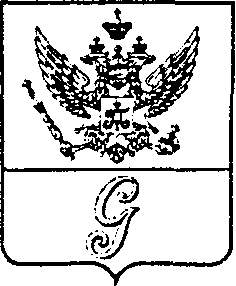 СОВЕТ  ДЕПУТАТОВ  МУНИЦИПАЛЬНОГО  ОБРАЗОВАНИЯ«ГОРОД  ГАТЧИНА»ГАТЧИНСКОГО  МУНИЦИПАЛЬНОГО РАЙОНАТРЕТЬЕГО СОЗЫВАРЕШЕНИЕОт 25 мая 2016 года                                                                                                                  № 37О досрочном прекращении полномочий 
    В соответствии с пунктом 2) части 10, частью 11  статьи 40 Федерального закона от 06.10.2003 N 131-ФЗ «Об общих принципах организации местного самоуправления в Российской Федерации»,   руководствуясь  Уставом МО «Город Гатчина», совет депутатов МО «Город Гатчина»РЕШИЛ:1. Считать досрочно прекращенными полномочия депутата совета депутатов МО «Город Гатчина» третьего созыва Панёва Геннадия Анатольевича, избранного по трехмандатному  избирательному округу N 8 МО «Город Гатчина», с 25 мая 2016 года.2. Настоящее решение вступает в силу со дня его принятия. 3. Направить настоящее решение в избирательную комиссию муниципального образования  «Город Гатчина» Гатчинского муниципального района Ленинградской области. 4. Опубликовать настоящее решение в газете «Гатчинская правда».Глава МО «Город Гатчина»Председатель совета депутатовМО «Город Гатчина»                                                                     В.А. Филоненко